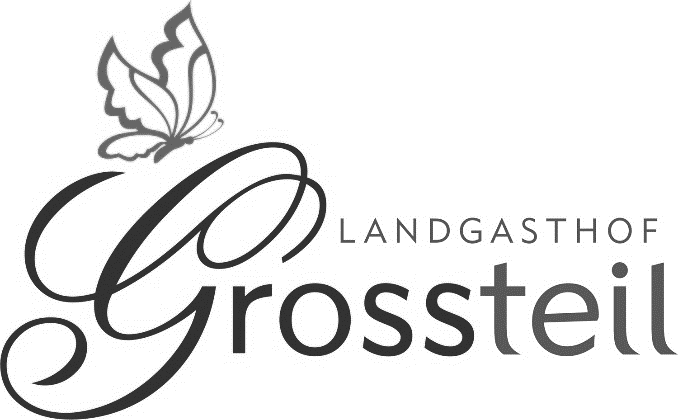 ÖffnungszeitenMittwoch bis Samstag	09.00 bis 23.00 UhrSonntag	10.00 bis 16.00 UhrTakeaway auf Anfrage mit telefonischer Vorbestellung 041 675 11 08Wochenvorschau „es het solangs het“22.bis 25. Juni 2022Menü 1 CHF 18.50 (Fr. 16.00 takeaway)mit Suppe oder SalatWochenVegi CHF 18.50 (Fr. 16.00 take) mit Suppe oder Salat Mittwoch, 22. Juni                    Steinpilz-CremesuppeMittwoch, 22. Juni                    Steinpilz-CremesuppePoulet-Knusperschnitzelin Panko-Paniermehl, mit Rahmsaucedazu Teigwaren und TagesgemüseTortelloni mit Ricotta und Spinat gefülltan KäsesauceDonnerstag, 23. Juni           Kokos-Ingwer-ZitronengrassuppeDonnerstag, 23. Juni           Kokos-Ingwer-Zitronengrassuppe„Wirbel-Spiess“ (Schweinefleisch)mit KräuterbutterCountry Fries und gedämpfter TomateTortelloni mit Ricotta und Spinat gefülltan KäsesauceFreitag, 24. Juni                         Bouillon mit EinlageFreitag, 24. Juni                         Bouillon mit EinlageSchweinsbraten an Bratenjusdazu Kräuterreis und BohnenTortelloni mit Ricotta und Spinat gefülltan Käsesauce„Klassiker“mit Suppe oder Salat      „Klassiker“mit Suppe oder Salat      Panierte Schweinsschnitzel mit Pommes frites und ZitronengarniturCHF 22.00 (CHF 19.00 takeaway)Panierte Schweinsschnitzel mit Pommes frites und ZitronengarniturCHF 22.00 (CHF 19.00 takeaway)„Fitness“ mit Suppe      „Fitness“ mit Suppe      Pouletbrust-Schnitzel mit Kräuterbutter, garniert mit bunten SalatenCHF 27.00 (CHF 24.00 takeaway)Pouletbrust-Schnitzel mit Kräuterbutter, garniert mit bunten SalatenCHF 27.00 (CHF 24.00 takeaway)„Wochenhit“ gibt’s von Mittwoch bis Freitagmittag mit Suppe„Wochenhit“ gibt’s von Mittwoch bis Freitagmittag mit SuppeKalbsfilet-Streifen an Pilzsauceserviert mit ButterröstiCHF 42.00 (CHF 38.00 takeaway)Kalbsfilet-Streifen an Pilzsauceserviert mit ButterröstiCHF 42.00 (CHF 38.00 takeaway)„Weekender“ gibt’s am Freitagabend und am Samstag„Weekender“ gibt’s am Freitagabend und am SamstagSchweins-Cordonbleu „Sommerbrise“ mit Schinken, Raclette, Tomaten & Basilikum gefüllt,dazu Pommes frites und GemüseCHF 32.00 (CHF 29.00 takeaway)Schweins-Cordonbleu „Sommerbrise“ mit Schinken, Raclette, Tomaten & Basilikum gefüllt,dazu Pommes frites und GemüseCHF 32.00 (CHF 29.00 takeaway)